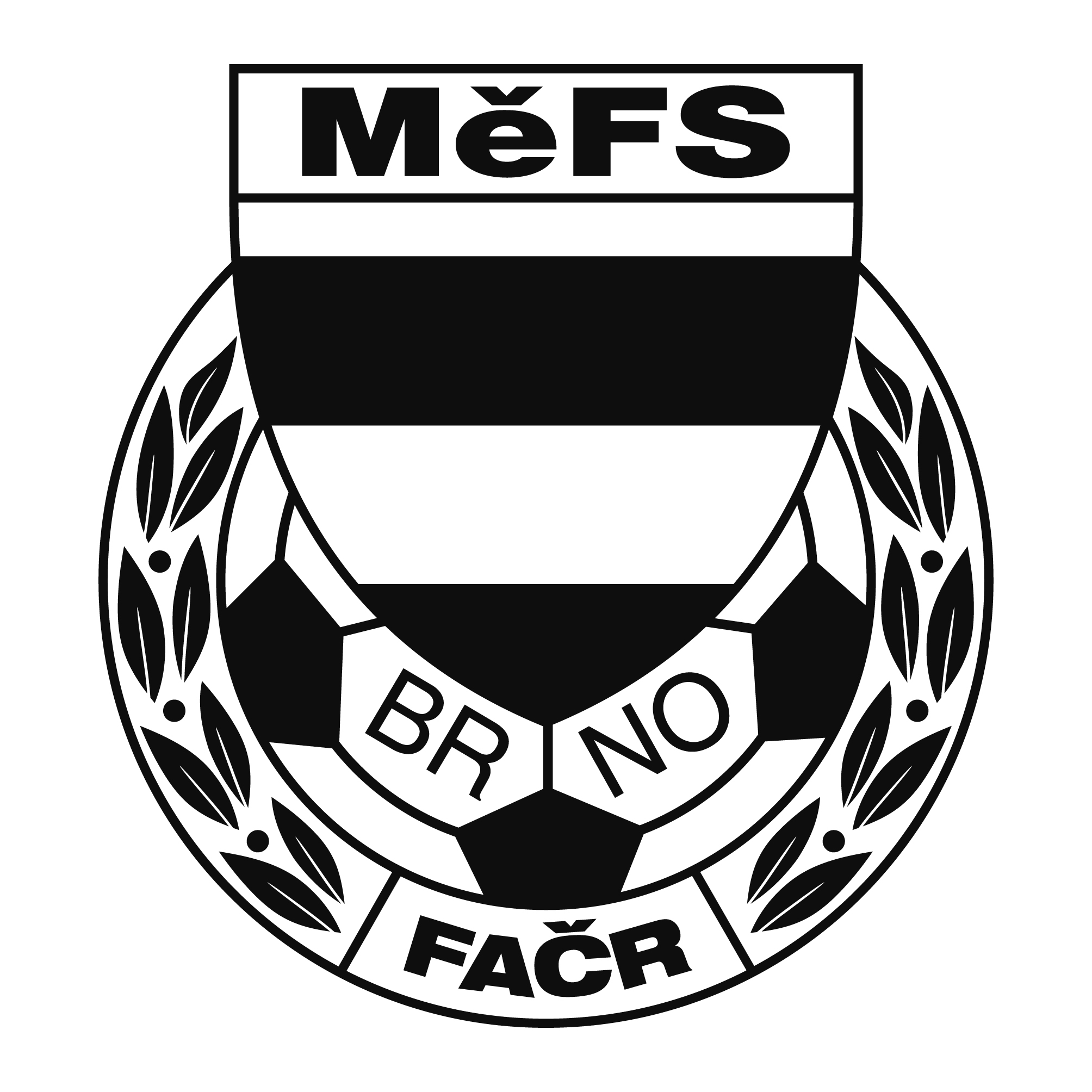 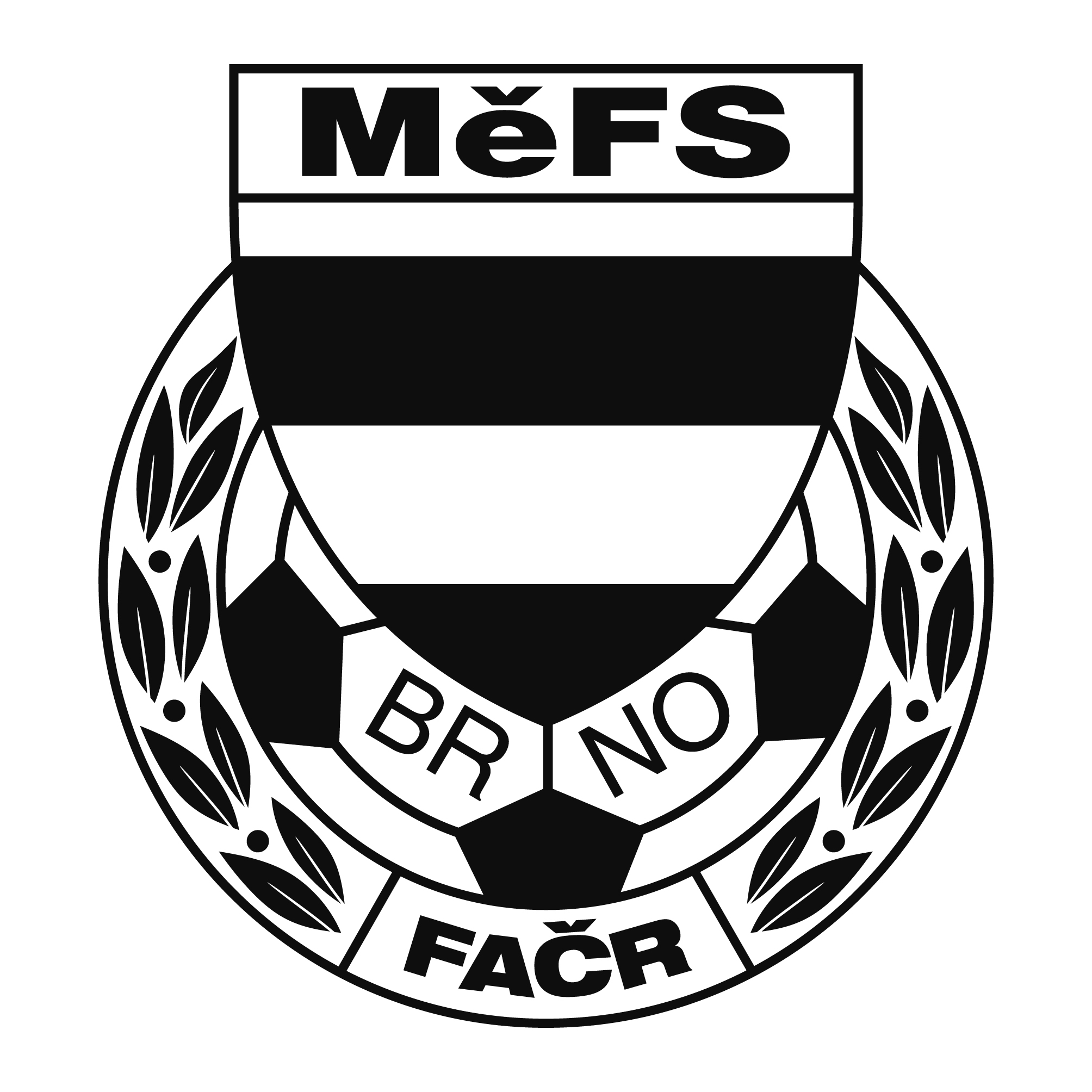 NOMINAČNÍ  LISTINAvýběru MěFS, hráčů U15 – r. 2008(2009)Akce:			Tréninkový kemp MěFS Brno pro ročníky 2008 a 2009:Datum a čas: 	5.5.2023 	Sraz: 16:45   Ukončení Akce:  18:30Místo kempu: 	hřiště MCV Brno-Maloměřice, ulice Borky Všichni hráči sebou budou mít kartičku pojištěnce, pití, brankáři vlastní vybavení.Nominace hráčů U15:Trenéři: Alexandr Lužný, Radek Máša		Vedoucí: Ondřej ŠafránekV krajním případě lze vyrozumět telefonicky Alexandr Lužný – tel. 731 437797Hráči si s sebou vezmou sportovní oblečení a chrániče.V případě neomluvené neúčasti nominovaných hráčů se klub vystavuje postihu dle článku 17 bod 3 RFS !V Brně 2.5.2023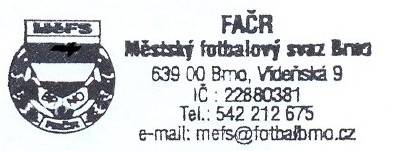       Ondřej Šafránek v.r.					             Mgr. Jan Maroši, v.r.     předseda KM MěFS						  předseda VV MěFSZa správnost:				                                                                              Libor Charvát					              sekretář MěFSPříjmení a jméno                                  mateřský klub1Roman KrátkýTJ Tatran Bohunice2Ondřej RichterTJ Tatran Bohunice3Adam BělohlávekTJ Tatran Bohunice4Adam PokornýTJ Tatran Bohunice5Myroslav SavytskyiTJ Tatran Bohunice6Mikuláš HurytaFC Medlánky7Radek BurkoňFC Medlánky8Ema KozlováFC Soběšice9Daniel Orság (B)FC Soběšice10David HlavatýSK Řečkovice11Ivan KolesnykSK Řečkovice12David KlusákFC Dosta Bystrc-Kníníčky13Dominik KučeraFC Dosta Bystrc-Kníníčky14Patrik PolcarFC Dosta Bystrc-Kníníčky15Viktor Karásek (B)Tatran Kohoutovice16Michal DokoupilTatran Kohoutovice17Adam ZavadilTJ Sokol Bílovice nad Svitavou18Jakub KarafiátSportovní klub Slatina19Štěpán ŠufajzlTJ Start BrnoNáhradníci:1Adam PopekFC Dosta Bystrc-Kníníčky2Daniel ŠtrublFC Medlánky3Lukáš SýkoraTJ Tatran Starý Lískovec4Radim HalouzkaTJ Tatran Starý Lískovec5Yevhen PopovychSK Chrlice6Lukáš VaněkSK Jundrov7Vojtěch BrandejsTJ Sokol Bílovice nad Svitavou8David ČechTatran Kohoutovice